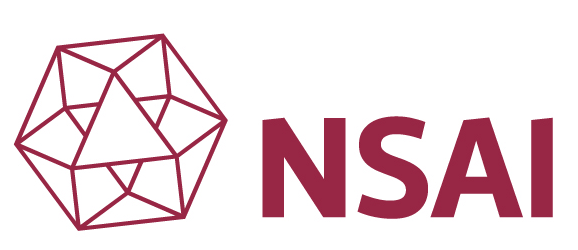 Medical Devices Re-Certification Application FormApplicant InformationPlease tick all that apply:Re-Certification ReviewRe-Certification ReviewRe-Certification ReviewRe-Certification ReviewRe-Certification ReviewRe-Certification ReviewRe-Certification ReviewRe-Certification ReviewRe-Certification ReviewPO NumberPO NumberPO NumberFast Track (expedited)  if <90 days from Certificate expiryFast Track (expedited)  if <90 days from Certificate expiryFast Track (expedited)  if <90 days from Certificate expiryFast Track (expedited)  if <90 days from Certificate expiryFast Track (expedited)  if <90 days from Certificate expiryFast Track (expedited)  if <90 days from Certificate expiryFast Track (expedited)  if <90 days from Certificate expiryFast Track (expedited)  if <90 days from Certificate expiryDirective(s) that apply:Directive(s) that apply:Directive(s) that apply:Directive(s) that apply:Directive(s) that apply:Directive(s) that apply:Directive(s) that apply:NSAI File NumberNSAI File NumberNSAI File NumberIVD Annex II List BIVD Annex II List BIVD Annex II List BIVD Annex II List BIVD Annex II List BIVD Annex II List B304.     /     304.     /     304.     /     IVD Self-TestIVD Self-TestIVD Self-TestIVD Self-TestIVD Self-TestIVD Self-Test304.     /     304.     /     304.     /     Transfer (from another NB)Transfer (from another NB)Transfer (from another NB)Transfer (from another NB)Transfer (from another NB)Transfer (from another NB)If OBLs apply to this product, please state the relevant product families below:If OBLs apply to this product, please state the relevant product families below:If OBLs apply to this product, please state the relevant product families below:If OBLs apply to this product, please state the relevant product families below:If OBLs apply to this product, please state the relevant product families below:If OBLs apply to this product, please state the relevant product families below:If OBLs apply to this product, please state the relevant product families below:If OBLs apply to this product, please state the relevant product families below:If OBLs apply to this product, please state the relevant product families below:If OBLs apply to this product, please state the relevant product families below:     /     /     /     ;     /     ;     ;     /Legal Manufacturer’s Name Legal Manufacturer’s AddressDECLARATION(S) BY APPLICANTDECLARATION(S) BY APPLICANTDECLARATION(S) BY APPLICANTDECLARATION(S) BY APPLICANTDECLARATION(S) BY APPLICANTDECLARATION(S) BY APPLICANTDECLARATION(S) BY APPLICANTIn making this application we declare:In signing this form, the manufacturer is verifying that the requirements of the Directive have been applied in full during the re-certification process.We authorize and agree to allow NSAI access to all critical subcontractors and crucial suppliers, and all sites where the device or it’s crucial components are produced.   We agree to allow NSAI access to the Legal Manufacturer’s premises, and /or any of the above listed sites at any time for the purposes of performing unannounced audits.As necessary we agree to provide all necessary support in acquiring the necessary travel papers, including VISA, to facilitate NSAI access to the above listed locations.We agree to inform NSAI of the periods when the devices identified in this application will not be manufactured. We understand that NSAI may end this contract with the Legal Manufacturer if permanent unannounced access to the above listed sites is no longer assured.We understand that NSAI may cancel any unannounced audit at any time if the safety and security of NSAI personnel cannot be assured.In making this application we declare:In signing this form, the manufacturer is verifying that the requirements of the Directive have been applied in full during the re-certification process.We authorize and agree to allow NSAI access to all critical subcontractors and crucial suppliers, and all sites where the device or it’s crucial components are produced.   We agree to allow NSAI access to the Legal Manufacturer’s premises, and /or any of the above listed sites at any time for the purposes of performing unannounced audits.As necessary we agree to provide all necessary support in acquiring the necessary travel papers, including VISA, to facilitate NSAI access to the above listed locations.We agree to inform NSAI of the periods when the devices identified in this application will not be manufactured. We understand that NSAI may end this contract with the Legal Manufacturer if permanent unannounced access to the above listed sites is no longer assured.We understand that NSAI may cancel any unannounced audit at any time if the safety and security of NSAI personnel cannot be assured.In making this application we declare:In signing this form, the manufacturer is verifying that the requirements of the Directive have been applied in full during the re-certification process.We authorize and agree to allow NSAI access to all critical subcontractors and crucial suppliers, and all sites where the device or it’s crucial components are produced.   We agree to allow NSAI access to the Legal Manufacturer’s premises, and /or any of the above listed sites at any time for the purposes of performing unannounced audits.As necessary we agree to provide all necessary support in acquiring the necessary travel papers, including VISA, to facilitate NSAI access to the above listed locations.We agree to inform NSAI of the periods when the devices identified in this application will not be manufactured. We understand that NSAI may end this contract with the Legal Manufacturer if permanent unannounced access to the above listed sites is no longer assured.We understand that NSAI may cancel any unannounced audit at any time if the safety and security of NSAI personnel cannot be assured.In making this application we declare:In signing this form, the manufacturer is verifying that the requirements of the Directive have been applied in full during the re-certification process.We authorize and agree to allow NSAI access to all critical subcontractors and crucial suppliers, and all sites where the device or it’s crucial components are produced.   We agree to allow NSAI access to the Legal Manufacturer’s premises, and /or any of the above listed sites at any time for the purposes of performing unannounced audits.As necessary we agree to provide all necessary support in acquiring the necessary travel papers, including VISA, to facilitate NSAI access to the above listed locations.We agree to inform NSAI of the periods when the devices identified in this application will not be manufactured. We understand that NSAI may end this contract with the Legal Manufacturer if permanent unannounced access to the above listed sites is no longer assured.We understand that NSAI may cancel any unannounced audit at any time if the safety and security of NSAI personnel cannot be assured.In making this application we declare:In signing this form, the manufacturer is verifying that the requirements of the Directive have been applied in full during the re-certification process.We authorize and agree to allow NSAI access to all critical subcontractors and crucial suppliers, and all sites where the device or it’s crucial components are produced.   We agree to allow NSAI access to the Legal Manufacturer’s premises, and /or any of the above listed sites at any time for the purposes of performing unannounced audits.As necessary we agree to provide all necessary support in acquiring the necessary travel papers, including VISA, to facilitate NSAI access to the above listed locations.We agree to inform NSAI of the periods when the devices identified in this application will not be manufactured. We understand that NSAI may end this contract with the Legal Manufacturer if permanent unannounced access to the above listed sites is no longer assured.We understand that NSAI may cancel any unannounced audit at any time if the safety and security of NSAI personnel cannot be assured.In making this application we declare:In signing this form, the manufacturer is verifying that the requirements of the Directive have been applied in full during the re-certification process.We authorize and agree to allow NSAI access to all critical subcontractors and crucial suppliers, and all sites where the device or it’s crucial components are produced.   We agree to allow NSAI access to the Legal Manufacturer’s premises, and /or any of the above listed sites at any time for the purposes of performing unannounced audits.As necessary we agree to provide all necessary support in acquiring the necessary travel papers, including VISA, to facilitate NSAI access to the above listed locations.We agree to inform NSAI of the periods when the devices identified in this application will not be manufactured. We understand that NSAI may end this contract with the Legal Manufacturer if permanent unannounced access to the above listed sites is no longer assured.We understand that NSAI may cancel any unannounced audit at any time if the safety and security of NSAI personnel cannot be assured.In making this application we declare:In signing this form, the manufacturer is verifying that the requirements of the Directive have been applied in full during the re-certification process.We authorize and agree to allow NSAI access to all critical subcontractors and crucial suppliers, and all sites where the device or it’s crucial components are produced.   We agree to allow NSAI access to the Legal Manufacturer’s premises, and /or any of the above listed sites at any time for the purposes of performing unannounced audits.As necessary we agree to provide all necessary support in acquiring the necessary travel papers, including VISA, to facilitate NSAI access to the above listed locations.We agree to inform NSAI of the periods when the devices identified in this application will not be manufactured. We understand that NSAI may end this contract with the Legal Manufacturer if permanent unannounced access to the above listed sites is no longer assured.We understand that NSAI may cancel any unannounced audit at any time if the safety and security of NSAI personnel cannot be assured.By signing below, I accept the above declarationsBy signing below, I accept the above declarationsBy signing below, I accept the above declarationsBy signing below, I accept the above declarationsBy signing below, I accept the above declarationsBy signing below, I accept the above declarationsBy signing below, I accept the above declarationsSignedon behalf of the Manufacturer:Signedon behalf of the Manufacturer:Date:Date:Name (please print):Name (please print):Position / Title:Position / Title:Contact person(if different to Manufacturer):Contact person(if different to Manufacturer):e-mail:Phone:Phone:INSTRUCTIONSPlease complete all relevant sections of the form (excluding the NSAI Review sections).Please enter as much information onto the form as possible - avoid entering “see Technical File/Design Dossier”.   If the data is in supporting documentation, please ensure that there is a clear reference to the exact location of this information.Please submit an unsigned version of this Application in Word as well as a signed copy - either scanned/secured (pdf) copy.All application forms and supporting data to be forwarded in soft copy via one of the following (Hard copies not required)NSAI upload facility : see http://www.nsaiinc.com/Supporting documents should be in SEARCHABLE formatApplications and supporting documentation must be in EnglishPlease send a representative sample of the device(s).  This is particularly important for new/novel devices.  Any video of procedures/simulated use would also be helpful, if available.APPLICANTS’ SUBMISSION CHECKLISTAPPLICANTS’ SUBMISSION CHECKLISTCompleted application form (Word format, .doc or .docx) Application (min. Signed Declaration page(s)) scannedQMS certificates for any sites in Table 1 NOT registered with NSAIType Examination Certificate if requiredDeclaration of ConformityStability data – if necessaryHarmonised StandardsPerformance/Complaint AnalysisSterilisation Validation(s) – if sterile/intended to be sterilisedRisk Management Report  Risk Management ProtocolPerformance Evaluation ReportAny Additional Information Section 1: Manufacturer and Product DetailsNote the “Manufacturer” as defined by the Directive(s) is “the natural or legal person with responsibility for the design, manufacture, packaging and labelling of a device before it is placed on the market under his own name, regardless of whether these operations are carried out by that person himself or on his behalf by a third party.Table 1 – Manufacturers Information & Summary Product DataTable 1 – Manufacturers Information & Summary Product DataTable 1 – Manufacturers Information & Summary Product DataTable 1 – Manufacturers Information & Summary Product DataTable 1 – Manufacturers Information & Summary Product DataTable 1 – Manufacturers Information & Summary Product DataTable 1 – Manufacturers Information & Summary Product DataTable 1 – Manufacturers Information & Summary Product DataTable 1 – Manufacturers Information & Summary Product DataLegal Manufacturer’s Name Legal Manufacturer’s Name Legal Manufacturer’s Name Legal Manufacturer’s Name Legal Manufacturer’s Name Legal Manufacturer’s Name Legal Manufacturer’s AddressLegal Manufacturer’s AddressLegal Manufacturer’s AddressLegal Manufacturer’s AddressLegal Manufacturer’s AddressLegal Manufacturer’s AddressDesign Site (s) Design Site (s) Design Site (s) Design Site (s) Design Site (s) Design Site (s) Manufacturing Site(s):(i.e. sites of actual manufacture)Manufacturing Site(s):(i.e. sites of actual manufacture)Manufacturing Site(s):(i.e. sites of actual manufacture)Manufacturing Site(s):(i.e. sites of actual manufacture)Manufacturing Site(s):(i.e. sites of actual manufacture)Manufacturing Site(s):(i.e. sites of actual manufacture)Assembly Site(s) if applicable.:Assembly Site(s) if applicable.:Assembly Site(s) if applicable.:Assembly Site(s) if applicable.:Assembly Site(s) if applicable.:Assembly Site(s) if applicable.:Sterilization Site(s) if applicable.:Sterilization Site(s) if applicable.:Sterilization Site(s) if applicable.:Sterilization Site(s) if applicable.:Sterilization Site(s) if applicable.:Sterilization Site(s) if applicable.:Scope of Site(s):(i.e. as shown on the QMS cert)Scope of Site(s):(i.e. as shown on the QMS cert)Scope of Site(s):(i.e. as shown on the QMS cert)Scope of Site(s):(i.e. as shown on the QMS cert)Scope of Site(s):(i.e. as shown on the QMS cert)Scope of Site(s):(i.e. as shown on the QMS cert)Name and address of EU Authorized Representative(if applicable)Name and address of EU Authorized Representative(if applicable)Name and address of EU Authorized Representative(if applicable)Name and address of EU Authorized Representative(if applicable)Name and address of EU Authorized Representative(if applicable)Name and address of EU Authorized Representative(if applicable)Product/Product Family Name:(In compliance with NB/MED/2.5.1/REC4 & NBOG’S Best Practice Guide 2006-2)Product/Product Family Name:(In compliance with NB/MED/2.5.1/REC4 & NBOG’S Best Practice Guide 2006-2)Product/Product Family Name:(In compliance with NB/MED/2.5.1/REC4 & NBOG’S Best Practice Guide 2006-2)Product/Product Family Name:(In compliance with NB/MED/2.5.1/REC4 & NBOG’S Best Practice Guide 2006-2)Product/Product Family Name:(In compliance with NB/MED/2.5.1/REC4 & NBOG’S Best Practice Guide 2006-2)Product/Product Family Name:(In compliance with NB/MED/2.5.1/REC4 & NBOG’S Best Practice Guide 2006-2)GMDN Reference Number:GMDN Reference Number:GMDN Reference Number:GMDN Reference Number:GMDN Reference Number:GMDN Reference Number:See www.gmdnagency.comDeclaration of Conformity included - Location within submission: Declaration of Conformity included - Location within submission: Declaration of Conformity included - Location within submission: Declaration of Conformity included - Location within submission: Declaration of Conformity included - Location within submission: Declaration of Conformity included - Location within submission: Declaration of Conformity included - Location within submission: Type of IVD in this Product Family Type of IVD in this Product Family Annex II List BAnnex II List BSelf Test IVDs not covered by Annex IISelf Test IVDs not covered by Annex IIConformity Assessment Route Conformity Assessment Route RationaleRationaleDate of this application(i.e. date of Declaration of Applicant):Date of this application(i.e. date of Declaration of Applicant):Date of this application(i.e. date of Declaration of Applicant):Date of this application(i.e. date of Declaration of Applicant):SECTION 2:  DESCRIPTION OF DEVICESECTION 2:  DESCRIPTION OF DEVICESECTION 2:  DESCRIPTION OF DEVICESECTION 2:  DESCRIPTION OF DEVICEPlease provide a full description of the device which demonstrates that the product is covered under Directive 98/79/EC:Please provide a full description of the device which demonstrates that the product is covered under Directive 98/79/EC:Please provide a full description of the device which demonstrates that the product is covered under Directive 98/79/EC:Please provide a full description of the device which demonstrates that the product is covered under Directive 98/79/EC:Device Description:Device Description:Device Description:Device Description:Please complete the Table below, providing a full and up-to-date list of the current model numbers and descriptions related to this reviewIf the Declaration of Conformity is being used (instead of completing Table 2), please make sure that the WORD version is supplied.Please complete the Table below, providing a full and up-to-date list of the current model numbers and descriptions related to this reviewIf the Declaration of Conformity is being used (instead of completing Table 2), please make sure that the WORD version is supplied.Please complete the Table below, providing a full and up-to-date list of the current model numbers and descriptions related to this reviewIf the Declaration of Conformity is being used (instead of completing Table 2), please make sure that the WORD version is supplied.Please complete the Table below, providing a full and up-to-date list of the current model numbers and descriptions related to this reviewIf the Declaration of Conformity is being used (instead of completing Table 2), please make sure that the WORD version is supplied.Product Family Information Product Family Information Product Family Information Product Family Information Sub-FamilyModel/Catalogue Number Description ClassSECTION 3:  INTENDED USE OF THE DEVICESECTION 3:  INTENDED USE OF THE DEVICEPlease Provide the most recent version of IFU and product labelling for review 1.Please enter a full description of the intended use of the device, which supports the product classification:1.2.List of any contra-indications:                                       2.3.List of any precautions / warnings:4List any Changes to Labelling since the previous 3 year review and provide the amendment number submitted to NSAI. SECTION 4:  Substantial ChangesPlease Provide a complete listing of all substantial changes made during the current product certification cycle SECTION 4:  Substantial ChangesPlease Provide a complete listing of all substantial changes made during the current product certification cycle SECTION 4:  Substantial ChangesPlease Provide a complete listing of all substantial changes made during the current product certification cycle SECTION 4:  Substantial ChangesPlease Provide a complete listing of all substantial changes made during the current product certification cycle SECTION 4:  Substantial ChangesPlease Provide a complete listing of all substantial changes made during the current product certification cycle SECTION 4:  Substantial ChangesPlease Provide a complete listing of all substantial changes made during the current product certification cycle SECTION 4:  Substantial ChangesPlease Provide a complete listing of all substantial changes made during the current product certification cycle 1.Products affected and amendment:Products affected and amendment:Products affected and amendment:Products affected and amendment:Products affected and amendment:Products affected and amendment:1.2.Changes to technical documentation:Are there any changes to the technical documentation that apply to the criteria listed below:                                     Changes to technical documentation:Are there any changes to the technical documentation that apply to the criteria listed below:                                     Changes to technical documentation:Are there any changes to the technical documentation that apply to the criteria listed below:                                     Changes to technical documentation:Are there any changes to the technical documentation that apply to the criteria listed below:                                     Changes to technical documentation:Are there any changes to the technical documentation that apply to the criteria listed below:                                     Changes to technical documentation:Are there any changes to the technical documentation that apply to the criteria listed below:                                     2.Changes to YesNon/aBriefly DescribeReport Number2.Buffers2.Electrolytes (Na+, Ca++, etc.)2.Proteins/Enzymes (e.g., Recombinant, Activity, Affinity, Purity, etc.)2.Additives/Stabilizers (e.g., glycerol, 2-mercaptoethanol, etc.)2.Reference Standards (medicinal agent, antibody, protein, etc.)2.Accessories to IVDs (e.g., pre-processing of biological samples, etc.)2.Packaging (vials, etc.)2.Software2.Instruments/Hardware2.Operating Systems2.Subcontractors/Suppliers2.Others SECTION 5:  PRODUCT STABILITY AND ON-GOING TESTINGSECTION 5:  PRODUCT STABILITY AND ON-GOING TESTINGSECTION 5:  PRODUCT STABILITY AND ON-GOING TESTINGSECTION 5:  PRODUCT STABILITY AND ON-GOING TESTINGSECTION 5:  PRODUCT STABILITY AND ON-GOING TESTINGSECTION 5:  PRODUCT STABILITY AND ON-GOING TESTING1.Does the product have a shelf lifeYesNo2Please define the shelf life (include all sub families)Please define the shelf life (include all sub families)Please define the shelf life (include all sub families)Please define the shelf life (include all sub families)Please define the shelf life (include all sub families)23Please define the in-use stability if applicablePlease define the in-use stability if applicablePlease define the in-use stability if applicablePlease define the in-use stability if applicablePlease define the in-use stability if applicable34Please define the re-constitution stability if applicable Please define the re-constitution stability if applicable Please define the re-constitution stability if applicable Please define the re-constitution stability if applicable Please define the re-constitution stability if applicable 45Please define the Open Vial/Bottle stability if applicablePlease define the Open Vial/Bottle stability if applicablePlease define the Open Vial/Bottle stability if applicablePlease define the Open Vial/Bottle stability if applicablePlease define the Open Vial/Bottle stability if applicable56Please define the Shipping/ Transport stability including duration of transport and expected transport temperatures and humidity. Please define the Shipping/ Transport stability including duration of transport and expected transport temperatures and humidity. Please define the Shipping/ Transport stability including duration of transport and expected transport temperatures and humidity. Please define the Shipping/ Transport stability including duration of transport and expected transport temperatures and humidity. Please define the Shipping/ Transport stability including duration of transport and expected transport temperatures and humidity. 67Please provide an update and the most recent data point on any real time aging activities currently underway, or completed during the current product certification cycle: Please provide an update and the most recent data point on any real time aging activities currently underway, or completed during the current product certification cycle: Please provide an update and the most recent data point on any real time aging activities currently underway, or completed during the current product certification cycle: Please provide an update and the most recent data point on any real time aging activities currently underway, or completed during the current product certification cycle: Please provide an update and the most recent data point on any real time aging activities currently underway, or completed during the current product certification cycle: 78Is regular monitoring of the stability of the IVD reagent already on the market completed Yes		 NoIs regular monitoring of the stability of the IVD reagent already on the market completed Yes		 NoIs regular monitoring of the stability of the IVD reagent already on the market completed Yes		 NoIs regular monitoring of the stability of the IVD reagent already on the market completed Yes		 NoIs regular monitoring of the stability of the IVD reagent already on the market completed Yes		 No8If Yes-Provide data and summary If Yes-Provide data and summary If Yes-Provide data and summary If Yes-Provide data and summary If Yes-Provide data and summary 8If no -Please provide RationaleIf no -Please provide RationaleIf no -Please provide RationaleIf no -Please provide RationaleIf no -Please provide RationaleSection 6: Harmonised StandardsSection 6: Harmonised StandardsSection 6: Harmonised StandardsSection 6: Harmonised StandardsSection 6: Harmonised Standards1.In the cases where there have been changes or updates to the technical content/requirement of the standard, please:In the cases where there have been changes or updates to the technical content/requirement of the standard, please:In the cases where there have been changes or updates to the technical content/requirement of the standard, please:In the cases where there have been changes or updates to the technical content/requirement of the standard, please:1.List any updated Harmonized Standards in Table 3 below andList any updated Harmonized Standards in Table 3 below andList any updated Harmonized Standards in Table 3 below andList any updated Harmonized Standards in Table 3 below and1.Provide evidence of compliance to the new standard, addressing how the revised standard has been considered and implemented.Provide evidence of compliance to the new standard, addressing how the revised standard has been considered and implemented.Provide evidence of compliance to the new standard, addressing how the revised standard has been considered and implemented.Provide evidence of compliance to the new standard, addressing how the revised standard has been considered and implemented.1.For IVDD seehttps://ec.europa.eu/growth/single-market/european-standards/harmonised-standards/iv-diagnostic-medical-devices_enFor IVDD seehttps://ec.europa.eu/growth/single-market/european-standards/harmonised-standards/iv-diagnostic-medical-devices_enFor IVDD seehttps://ec.europa.eu/growth/single-market/european-standards/harmonised-standards/iv-diagnostic-medical-devices_enFor IVDD seehttps://ec.europa.eu/growth/single-market/european-standards/harmonised-standards/iv-diagnostic-medical-devices_en1.Harmonised StandardYearCompliance Yes/NoEvidence of compliance1.1.1.1.Section7: Performance/Complaint/VIGILANCErEPORTS/Trend analysisSection7: Performance/Complaint/VIGILANCErEPORTS/Trend analysisSection7: Performance/Complaint/VIGILANCErEPORTS/Trend analysisSection7: Performance/Complaint/VIGILANCErEPORTS/Trend analysisSection7: Performance/Complaint/VIGILANCErEPORTS/Trend analysisSection7: Performance/Complaint/VIGILANCErEPORTS/Trend analysisSection7: Performance/Complaint/VIGILANCErEPORTS/Trend analysisSection7: Performance/Complaint/VIGILANCErEPORTS/Trend analysisSection7: Performance/Complaint/VIGILANCErEPORTS/Trend analysisSection7: Performance/Complaint/VIGILANCErEPORTS/Trend analysisSection7: Performance/Complaint/VIGILANCErEPORTS/Trend analysisSection7: Performance/Complaint/VIGILANCErEPORTS/Trend analysisSection7: Performance/Complaint/VIGILANCErEPORTS/Trend analysisSection7: Performance/Complaint/VIGILANCErEPORTS/Trend analysisSection7: Performance/Complaint/VIGILANCErEPORTS/Trend analysisPlease provide a summary analysis of product complaints and Vigilance Reportable Incidents as outlined belowPlease provide a summary analysis of product complaints and Vigilance Reportable Incidents as outlined belowPlease provide a summary analysis of product complaints and Vigilance Reportable Incidents as outlined belowPlease provide a summary analysis of product complaints and Vigilance Reportable Incidents as outlined belowPlease provide a summary analysis of product complaints and Vigilance Reportable Incidents as outlined belowPlease provide a summary analysis of product complaints and Vigilance Reportable Incidents as outlined belowPlease provide a summary analysis of product complaints and Vigilance Reportable Incidents as outlined belowPlease provide a summary analysis of product complaints and Vigilance Reportable Incidents as outlined belowPlease provide a summary analysis of product complaints and Vigilance Reportable Incidents as outlined belowPlease provide a summary analysis of product complaints and Vigilance Reportable Incidents as outlined belowPlease provide a summary analysis of product complaints and Vigilance Reportable Incidents as outlined belowPlease provide a summary analysis of product complaints and Vigilance Reportable Incidents as outlined belowPlease provide a summary analysis of product complaints and Vigilance Reportable Incidents as outlined belowPlease provide a summary analysis of product complaints and Vigilance Reportable Incidents as outlined belowPlease provide a summary analysis of product complaints and Vigilance Reportable Incidents as outlined belowACOMPLAINTS;COMPLAINTS;COMPLAINTS;COMPLAINTS;COMPLAINTS;COMPLAINTS;COMPLAINTS;COMPLAINTS;COMPLAINTS;COMPLAINTS;COMPLAINTS;COMPLAINTS;COMPLAINTS;COMPLAINTS;AIs the device commercialized Is the device commercialized Is the device commercialized Is the device commercialized  Yes	 Yes	 Yes	 No No No No No No NoA      If “No” please explain:       If “No” please explain:       If “No” please explain:       If “No” please explain:       If “No” please explain:       If “No” please explain:       If “No” please explain:       If “No” please explain:       If “No” please explain:       If “No” please explain:       If “No” please explain:       If “No” please explain:       If “No” please explain:       If “No” please explain: ATime period of the complaint data being provided –Time period of the complaint data being provided –Time period of the complaint data being provided –Time period of the complaint data being provided –Time period of the complaint data being provided –Time period of the complaint data being provided –Time period of the complaint data being provided –Time period of the complaint data being provided –Time period of the complaint data being provided –Time period of the complaint data being provided –Time period of the complaint data being provided –Time period of the complaint data being provided –Time period of the complaint data being provided –Time period of the complaint data being provided –ALast 3yrs –  Last 3yrs –  Last 3yrs –  Last 3yrs –  Last 3yrs –  Last 3yrs –  Last 3yrs –  Last 3yrs –  Last 3yrs –  Last 3yrs –  Last 3yrs –  Last 3yrs –  Last 3yrs –  Last 3yrs –  ALifetime of the device (Please define-     )  	Lifetime of the device (Please define-     )  	Lifetime of the device (Please define-     )  	Lifetime of the device (Please define-     )  	Lifetime of the device (Please define-     )  	Lifetime of the device (Please define-     )  	Lifetime of the device (Please define-     )  	Lifetime of the device (Please define-     )  	Lifetime of the device (Please define-     )  	Lifetime of the device (Please define-     )  	Lifetime of the device (Please define-     )  	Lifetime of the device (Please define-     )  	Lifetime of the device (Please define-     )  	Lifetime of the device (Please define-     )  	ATotal Unit Sales      Total Unit Sales      Total Unit Sales      Total Unit Sales      Total Unit Sales      Total Unit Sales      Total Unit Sales      Total Unit Sales      Total Unit Sales      Total Unit Sales      Total Unit Sales      Total Unit Sales      Total Unit Sales      Total Unit Sales      ATotal Number of complaints      Total Number of complaints      Total Number of complaints      Total Number of complaints      Total Number of complaints      Total Number of complaints      Total Number of complaints      Total Number of complaints      Total Number of complaints      Total Number of complaints      Total Number of complaints      Total Number of complaints      Total Number of complaints      Total Number of complaints      ATotal number of confirmed complaints      Total number of confirmed complaints      Total number of confirmed complaints      Total number of confirmed complaints      Total number of confirmed complaints      Total number of confirmed complaints      Total number of confirmed complaints      Total number of confirmed complaints      Total number of confirmed complaints      Total number of confirmed complaints      Total number of confirmed complaints      Total number of confirmed complaints      Total number of confirmed complaints      Total number of confirmed complaints      ATotal number of Reportable incidents      Total number of Reportable incidents      Total number of Reportable incidents      Total number of Reportable incidents      Total number of Reportable incidents      Total number of Reportable incidents      Total number of Reportable incidents      Total number of Reportable incidents      Total number of Reportable incidents      Total number of Reportable incidents      Total number of Reportable incidents      Total number of Reportable incidents      Total number of Reportable incidents      Total number of Reportable incidents      APlease provide an analysis of complaint data over the stated period of time, in either graphic or table form, summarizing types of complaints, (e.g. performance related, clinical user related, labeling issue, off-label use, product misuse, complaint justified / non-justified) with quantity and % total salesPlease provide an analysis of complaint data over the stated period of time, in either graphic or table form, summarizing types of complaints, (e.g. performance related, clinical user related, labeling issue, off-label use, product misuse, complaint justified / non-justified) with quantity and % total salesPlease provide an analysis of complaint data over the stated period of time, in either graphic or table form, summarizing types of complaints, (e.g. performance related, clinical user related, labeling issue, off-label use, product misuse, complaint justified / non-justified) with quantity and % total salesPlease provide an analysis of complaint data over the stated period of time, in either graphic or table form, summarizing types of complaints, (e.g. performance related, clinical user related, labeling issue, off-label use, product misuse, complaint justified / non-justified) with quantity and % total salesPlease provide an analysis of complaint data over the stated period of time, in either graphic or table form, summarizing types of complaints, (e.g. performance related, clinical user related, labeling issue, off-label use, product misuse, complaint justified / non-justified) with quantity and % total salesPlease provide an analysis of complaint data over the stated period of time, in either graphic or table form, summarizing types of complaints, (e.g. performance related, clinical user related, labeling issue, off-label use, product misuse, complaint justified / non-justified) with quantity and % total salesPlease provide an analysis of complaint data over the stated period of time, in either graphic or table form, summarizing types of complaints, (e.g. performance related, clinical user related, labeling issue, off-label use, product misuse, complaint justified / non-justified) with quantity and % total salesPlease provide an analysis of complaint data over the stated period of time, in either graphic or table form, summarizing types of complaints, (e.g. performance related, clinical user related, labeling issue, off-label use, product misuse, complaint justified / non-justified) with quantity and % total salesPlease provide an analysis of complaint data over the stated period of time, in either graphic or table form, summarizing types of complaints, (e.g. performance related, clinical user related, labeling issue, off-label use, product misuse, complaint justified / non-justified) with quantity and % total salesPlease provide an analysis of complaint data over the stated period of time, in either graphic or table form, summarizing types of complaints, (e.g. performance related, clinical user related, labeling issue, off-label use, product misuse, complaint justified / non-justified) with quantity and % total salesPlease provide an analysis of complaint data over the stated period of time, in either graphic or table form, summarizing types of complaints, (e.g. performance related, clinical user related, labeling issue, off-label use, product misuse, complaint justified / non-justified) with quantity and % total salesPlease provide an analysis of complaint data over the stated period of time, in either graphic or table form, summarizing types of complaints, (e.g. performance related, clinical user related, labeling issue, off-label use, product misuse, complaint justified / non-justified) with quantity and % total salesPlease provide an analysis of complaint data over the stated period of time, in either graphic or table form, summarizing types of complaints, (e.g. performance related, clinical user related, labeling issue, off-label use, product misuse, complaint justified / non-justified) with quantity and % total salesPlease provide an analysis of complaint data over the stated period of time, in either graphic or table form, summarizing types of complaints, (e.g. performance related, clinical user related, labeling issue, off-label use, product misuse, complaint justified / non-justified) with quantity and % total salesAPlease provide data on up-to-date QC / Production trendsPlease provide data on up-to-date QC / Production trendsPlease provide data on up-to-date QC / Production trendsPlease provide data on up-to-date QC / Production trendsPlease provide data on up-to-date QC / Production trendsPlease provide data on up-to-date QC / Production trendsPlease provide data on up-to-date QC / Production trendsPlease provide data on up-to-date QC / Production trendsPlease provide data on up-to-date QC / Production trendsPlease provide data on up-to-date QC / Production trendsPlease provide data on up-to-date QC / Production trendsPlease provide data on up-to-date QC / Production trendsPlease provide data on up-to-date QC / Production trendsPlease provide data on up-to-date QC / Production trendsB.VIGILENCE REPORTS:VIGILENCE REPORTS:VIGILENCE REPORTS:VIGILENCE REPORTS:VIGILENCE REPORTS:VIGILENCE REPORTS:VIGILENCE REPORTS:VIGILENCE REPORTS:VIGILENCE REPORTS:VIGILENCE REPORTS:VIGILENCE REPORTS:VIGILENCE REPORTS:VIGILENCE REPORTS:VIGILENCE REPORTS:B.Summary supplied of all Vigilance Report(s) submitted to EU Competent Authorities during the current product certification cycle – (see vigilance summary table below)Summary supplied of all Vigilance Report(s) submitted to EU Competent Authorities during the current product certification cycle – (see vigilance summary table below)Summary supplied of all Vigilance Report(s) submitted to EU Competent Authorities during the current product certification cycle – (see vigilance summary table below)Summary supplied of all Vigilance Report(s) submitted to EU Competent Authorities during the current product certification cycle – (see vigilance summary table below)Summary supplied of all Vigilance Report(s) submitted to EU Competent Authorities during the current product certification cycle – (see vigilance summary table below)Summary supplied of all Vigilance Report(s) submitted to EU Competent Authorities during the current product certification cycle – (see vigilance summary table below)Summary supplied of all Vigilance Report(s) submitted to EU Competent Authorities during the current product certification cycle – (see vigilance summary table below)Summary supplied of all Vigilance Report(s) submitted to EU Competent Authorities during the current product certification cycle – (see vigilance summary table below)Summary supplied of all Vigilance Report(s) submitted to EU Competent Authorities during the current product certification cycle – (see vigilance summary table below)Summary supplied of all Vigilance Report(s) submitted to EU Competent Authorities during the current product certification cycle – (see vigilance summary table below)Summary supplied of all Vigilance Report(s) submitted to EU Competent Authorities during the current product certification cycle – (see vigilance summary table below)YES YES B. Has this product been the subject of product recalls or Incident Reports in other Regulatory geographies outside EU?If “yes”, please summarize and provide details – see vigilance summary table below Has this product been the subject of product recalls or Incident Reports in other Regulatory geographies outside EU?If “yes”, please summarize and provide details – see vigilance summary table below Has this product been the subject of product recalls or Incident Reports in other Regulatory geographies outside EU?If “yes”, please summarize and provide details – see vigilance summary table below Has this product been the subject of product recalls or Incident Reports in other Regulatory geographies outside EU?If “yes”, please summarize and provide details – see vigilance summary table below Has this product been the subject of product recalls or Incident Reports in other Regulatory geographies outside EU?If “yes”, please summarize and provide details – see vigilance summary table below Has this product been the subject of product recalls or Incident Reports in other Regulatory geographies outside EU?If “yes”, please summarize and provide details – see vigilance summary table below Has this product been the subject of product recalls or Incident Reports in other Regulatory geographies outside EU?If “yes”, please summarize and provide details – see vigilance summary table below Has this product been the subject of product recalls or Incident Reports in other Regulatory geographies outside EU?If “yes”, please summarize and provide details – see vigilance summary table belowYesYesNoNoB. Has NSAI received all the Vigilance Report(s)  Has NSAI received all the Vigilance Report(s)  Has NSAI received all the Vigilance Report(s)  Has NSAI received all the Vigilance Report(s)  Has NSAI received all the Vigilance Report(s)  Has NSAI received all the Vigilance Report(s)  Has NSAI received all the Vigilance Report(s)  Has NSAI received all the Vigilance Report(s) YesYesNoNoB.If “Yes” please provide the relevant Unique Identifier number(s) -      If “Yes” please provide the relevant Unique Identifier number(s) -      If “Yes” please provide the relevant Unique Identifier number(s) -      If “Yes” please provide the relevant Unique Identifier number(s) -      If “Yes” please provide the relevant Unique Identifier number(s) -      If “Yes” please provide the relevant Unique Identifier number(s) -      If “Yes” please provide the relevant Unique Identifier number(s) -      If “Yes” please provide the relevant Unique Identifier number(s) -      If “Yes” please provide the relevant Unique Identifier number(s) -      If “Yes” please provide the relevant Unique Identifier number(s) -      If “Yes” please provide the relevant Unique Identifier number(s) -      If “Yes” please provide the relevant Unique Identifier number(s) -      If “Yes” please provide the relevant Unique Identifier number(s) -      If “Yes” please provide the relevant Unique Identifier number(s) -      B.If “No” please:Justify If applicable, please submit a copy of the Vigilance Report(s) submitted to EU Competent Authorities along with the completed NSAI Vigilance Form located at [http://www.nsaiinc.com/services/MedicalDevice -“Vigilance Reporting”] to vigilance@nsai.ieIf “No” please:Justify If applicable, please submit a copy of the Vigilance Report(s) submitted to EU Competent Authorities along with the completed NSAI Vigilance Form located at [http://www.nsaiinc.com/services/MedicalDevice -“Vigilance Reporting”] to vigilance@nsai.ieIf “No” please:Justify If applicable, please submit a copy of the Vigilance Report(s) submitted to EU Competent Authorities along with the completed NSAI Vigilance Form located at [http://www.nsaiinc.com/services/MedicalDevice -“Vigilance Reporting”] to vigilance@nsai.ieIf “No” please:Justify If applicable, please submit a copy of the Vigilance Report(s) submitted to EU Competent Authorities along with the completed NSAI Vigilance Form located at [http://www.nsaiinc.com/services/MedicalDevice -“Vigilance Reporting”] to vigilance@nsai.ieIf “No” please:Justify If applicable, please submit a copy of the Vigilance Report(s) submitted to EU Competent Authorities along with the completed NSAI Vigilance Form located at [http://www.nsaiinc.com/services/MedicalDevice -“Vigilance Reporting”] to vigilance@nsai.ieIf “No” please:Justify If applicable, please submit a copy of the Vigilance Report(s) submitted to EU Competent Authorities along with the completed NSAI Vigilance Form located at [http://www.nsaiinc.com/services/MedicalDevice -“Vigilance Reporting”] to vigilance@nsai.ieIf “No” please:Justify If applicable, please submit a copy of the Vigilance Report(s) submitted to EU Competent Authorities along with the completed NSAI Vigilance Form located at [http://www.nsaiinc.com/services/MedicalDevice -“Vigilance Reporting”] to vigilance@nsai.ieIf “No” please:Justify If applicable, please submit a copy of the Vigilance Report(s) submitted to EU Competent Authorities along with the completed NSAI Vigilance Form located at [http://www.nsaiinc.com/services/MedicalDevice -“Vigilance Reporting”] to vigilance@nsai.ieIf “No” please:Justify If applicable, please submit a copy of the Vigilance Report(s) submitted to EU Competent Authorities along with the completed NSAI Vigilance Form located at [http://www.nsaiinc.com/services/MedicalDevice -“Vigilance Reporting”] to vigilance@nsai.ieIf “No” please:Justify If applicable, please submit a copy of the Vigilance Report(s) submitted to EU Competent Authorities along with the completed NSAI Vigilance Form located at [http://www.nsaiinc.com/services/MedicalDevice -“Vigilance Reporting”] to vigilance@nsai.ieIf “No” please:Justify If applicable, please submit a copy of the Vigilance Report(s) submitted to EU Competent Authorities along with the completed NSAI Vigilance Form located at [http://www.nsaiinc.com/services/MedicalDevice -“Vigilance Reporting”] to vigilance@nsai.ieIf “No” please:Justify If applicable, please submit a copy of the Vigilance Report(s) submitted to EU Competent Authorities along with the completed NSAI Vigilance Form located at [http://www.nsaiinc.com/services/MedicalDevice -“Vigilance Reporting”] to vigilance@nsai.ieIf “No” please:Justify If applicable, please submit a copy of the Vigilance Report(s) submitted to EU Competent Authorities along with the completed NSAI Vigilance Form located at [http://www.nsaiinc.com/services/MedicalDevice -“Vigilance Reporting”] to vigilance@nsai.ieIf “No” please:Justify If applicable, please submit a copy of the Vigilance Report(s) submitted to EU Competent Authorities along with the completed NSAI Vigilance Form located at [http://www.nsaiinc.com/services/MedicalDevice -“Vigilance Reporting”] to vigilance@nsai.ieC.CORRECTIVE ACTIONS:CORRECTIVE ACTIONS:CORRECTIVE ACTIONS:CORRECTIVE ACTIONS:CORRECTIVE ACTIONS:CORRECTIVE ACTIONS:CORRECTIVE ACTIONS:CORRECTIVE ACTIONS:CORRECTIVE ACTIONS:CORRECTIVE ACTIONS:CORRECTIVE ACTIONS:CORRECTIVE ACTIONS:CORRECTIVE ACTIONS:CORRECTIVE ACTIONS:C.12.In the table below, please provide a summary of corrective actions implemented as a result of vigilance or complaint trends. In the table below, please provide a summary of corrective actions implemented as a result of vigilance or complaint trends. In the table below, please provide a summary of corrective actions implemented as a result of vigilance or complaint trends. In the table below, please provide a summary of corrective actions implemented as a result of vigilance or complaint trends. In the table below, please provide a summary of corrective actions implemented as a result of vigilance or complaint trends. In the table below, please provide a summary of corrective actions implemented as a result of vigilance or complaint trends. In the table below, please provide a summary of corrective actions implemented as a result of vigilance or complaint trends. In the table below, please provide a summary of corrective actions implemented as a result of vigilance or complaint trends. In the table below, please provide a summary of corrective actions implemented as a result of vigilance or complaint trends. In the table below, please provide a summary of corrective actions implemented as a result of vigilance or complaint trends. In the table below, please provide a summary of corrective actions implemented as a result of vigilance or complaint trends. In the table below, please provide a summary of corrective actions implemented as a result of vigilance or complaint trends. In the table below, please provide a summary of corrective actions implemented as a result of vigilance or complaint trends. C.13.Please summarize all global Vigilance issues that fulfil the European Reporting requirements in the following/similar format:Note: Please supply this table as an attachment to the submissionPlease summarize all global Vigilance issues that fulfil the European Reporting requirements in the following/similar format:Note: Please supply this table as an attachment to the submissionPlease summarize all global Vigilance issues that fulfil the European Reporting requirements in the following/similar format:Note: Please supply this table as an attachment to the submissionPlease summarize all global Vigilance issues that fulfil the European Reporting requirements in the following/similar format:Note: Please supply this table as an attachment to the submissionPlease summarize all global Vigilance issues that fulfil the European Reporting requirements in the following/similar format:Note: Please supply this table as an attachment to the submissionPlease summarize all global Vigilance issues that fulfil the European Reporting requirements in the following/similar format:Note: Please supply this table as an attachment to the submissionPlease summarize all global Vigilance issues that fulfil the European Reporting requirements in the following/similar format:Note: Please supply this table as an attachment to the submissionPlease summarize all global Vigilance issues that fulfil the European Reporting requirements in the following/similar format:Note: Please supply this table as an attachment to the submissionPlease summarize all global Vigilance issues that fulfil the European Reporting requirements in the following/similar format:Note: Please supply this table as an attachment to the submissionPlease summarize all global Vigilance issues that fulfil the European Reporting requirements in the following/similar format:Note: Please supply this table as an attachment to the submissionPlease summarize all global Vigilance issues that fulfil the European Reporting requirements in the following/similar format:Note: Please supply this table as an attachment to the submissionPlease summarize all global Vigilance issues that fulfil the European Reporting requirements in the following/similar format:Note: Please supply this table as an attachment to the submissionPlease summarize all global Vigilance issues that fulfil the European Reporting requirements in the following/similar format:Note: Please supply this table as an attachment to the submissionC. Vigilance Summary Table: Vigilance Summary Table: Vigilance Summary Table: Vigilance Summary Table: Vigilance Summary Table: Vigilance Summary Table: Vigilance Summary Table: Vigilance Summary Table: Vigilance Summary Table: Vigilance Summary Table: Vigilance Summary Table: Vigilance Summary Table: Vigilance Summary Table:C.Unique ID No:Unique ID No:Competent AuthorityDetails of InvestigationDetails of InvestigationRoot CauseCAPA Raised - Y/N & DetailsCAPA Raised - Y/N & DetailsCAPA Raised - Y/N & DetailsCAPA Raised - Y/N & DetailsStatusStatusStatusC.C.C.Section 8:  Risk ManagementSection 8:  Risk ManagementSection 8:  Risk ManagementSection 8:  Risk ManagementSection 8:  Risk ManagementSection 8:  Risk ManagementPlease Provide the current Risk Management Plan/Report and most recently completed Risk Analysis, including a signed and dated conclusion regarding residual/remaining risks. Please provide the risk management procedure. If applicable please ensure to include relevant risk analysis for IVD Medical equipment and software.  Please Provide the current Risk Management Plan/Report and most recently completed Risk Analysis, including a signed and dated conclusion regarding residual/remaining risks. Please provide the risk management procedure. If applicable please ensure to include relevant risk analysis for IVD Medical equipment and software.  Please Provide the current Risk Management Plan/Report and most recently completed Risk Analysis, including a signed and dated conclusion regarding residual/remaining risks. Please provide the risk management procedure. If applicable please ensure to include relevant risk analysis for IVD Medical equipment and software.  Please Provide the current Risk Management Plan/Report and most recently completed Risk Analysis, including a signed and dated conclusion regarding residual/remaining risks. Please provide the risk management procedure. If applicable please ensure to include relevant risk analysis for IVD Medical equipment and software.  Please Provide the current Risk Management Plan/Report and most recently completed Risk Analysis, including a signed and dated conclusion regarding residual/remaining risks. Please provide the risk management procedure. If applicable please ensure to include relevant risk analysis for IVD Medical equipment and software.  Please Provide the current Risk Management Plan/Report and most recently completed Risk Analysis, including a signed and dated conclusion regarding residual/remaining risks. Please provide the risk management procedure. If applicable please ensure to include relevant risk analysis for IVD Medical equipment and software.  1.Is Compliance being claimed to EN ISO 14971: 2012	YesNo2.Please indicate which of the Multifunctional team provided the clinical output-i.e. risks associated with the clinical use of the devicePlease indicate which of the Multifunctional team provided the clinical output-i.e. risks associated with the clinical use of the devicePlease indicate which of the Multifunctional team provided the clinical output-i.e. risks associated with the clinical use of the devicePlease indicate which of the Multifunctional team provided the clinical output-i.e. risks associated with the clinical use of the devicePlease indicate which of the Multifunctional team provided the clinical output-i.e. risks associated with the clinical use of the device2.3.Please provide the document number of the Risk Analysis Matrix / Risk assessment summary matrix/documents and location within the technical file supplied  - Please provide the document number of the Risk Analysis Matrix / Risk assessment summary matrix/documents and location within the technical file supplied  - Please provide the document number of the Risk Analysis Matrix / Risk assessment summary matrix/documents and location within the technical file supplied  - Please provide the document number of the Risk Analysis Matrix / Risk assessment summary matrix/documents and location within the technical file supplied  - Please provide the document number of the Risk Analysis Matrix / Risk assessment summary matrix/documents and location within the technical file supplied  - 3.4.Please provide a traceability matrix linking the contraindications, warnings and precautions from Risk Management File to the Instructions For Use and CERPlease provide a traceability matrix linking the contraindications, warnings and precautions from Risk Management File to the Instructions For Use and CERPlease provide a traceability matrix linking the contraindications, warnings and precautions from Risk Management File to the Instructions For Use and CERPlease provide a traceability matrix linking the contraindications, warnings and precautions from Risk Management File to the Instructions For Use and CERPlease provide a traceability matrix linking the contraindications, warnings and precautions from Risk Management File to the Instructions For Use and CER4.5.Please indicate where in the risk management file the overall residual risk conclusion is locatedPlease indicate where in the risk management file the overall residual risk conclusion is locatedPlease indicate where in the risk management file the overall residual risk conclusion is locatedPlease indicate where in the risk management file the overall residual risk conclusion is locatedPlease indicate where in the risk management file the overall residual risk conclusion is located5.Section 9:  SterilisationSection 9:  SterilisationSection 9:  SterilisationSection 9:  SterilisationSection 9:  SterilisationSection 9:  SterilisationSection 9:  SterilisationSection 9:  SterilisationSection 9:  SterilisationSection 9:  SterilisationSection 9:  SterilisationSection 9:  SterilisationSection 9:  Sterilisation1.Is the product provided Sterile?Is the product provided Sterile?Is the product provided Sterile?Is the product provided Sterile?Is the product provided Sterile?Is the product provided Sterile?Is the product provided Sterile?YesNoPlease provide the latest Sterilization Revalidation protocol(s) & report(s)For Irradiation, please supply the last year’s Dose Audits.(i.e. all from last 12 months)Please provide the latest Sterilization Revalidation protocol(s) & report(s)For Irradiation, please supply the last year’s Dose Audits.(i.e. all from last 12 months)Please provide the latest Sterilization Revalidation protocol(s) & report(s)For Irradiation, please supply the last year’s Dose Audits.(i.e. all from last 12 months)Please provide the latest Sterilization Revalidation protocol(s) & report(s)For Irradiation, please supply the last year’s Dose Audits.(i.e. all from last 12 months)Please provide the latest Sterilization Revalidation protocol(s) & report(s)For Irradiation, please supply the last year’s Dose Audits.(i.e. all from last 12 months)Please provide the latest Sterilization Revalidation protocol(s) & report(s)For Irradiation, please supply the last year’s Dose Audits.(i.e. all from last 12 months)Please provide the latest Sterilization Revalidation protocol(s) & report(s)For Irradiation, please supply the last year’s Dose Audits.(i.e. all from last 12 months)Please provide the latest Sterilization Revalidation protocol(s) & report(s)For Irradiation, please supply the last year’s Dose Audits.(i.e. all from last 12 months)Please provide the latest Sterilization Revalidation protocol(s) & report(s)For Irradiation, please supply the last year’s Dose Audits.(i.e. all from last 12 months)Please provide the latest Sterilization Revalidation protocol(s) & report(s)For Irradiation, please supply the last year’s Dose Audits.(i.e. all from last 12 months)Please provide the latest Sterilization Revalidation protocol(s) & report(s)For Irradiation, please supply the last year’s Dose Audits.(i.e. all from last 12 months)Please provide the latest Sterilization Revalidation protocol(s) & report(s)For Irradiation, please supply the last year’s Dose Audits.(i.e. all from last 12 months)Device sub-familyDevice sub-familyDevice sub-familyCat. NumberSterilization MethodSterilization LocationProtocol/ Report No.Protocol/ Report No.Protocol/ Report No.Protocol/ Report No.Site resp for ReleaseSite resp for Release2.If EtO is utilized for Sterilization, please categorize the device according to the duration of contact below, and provide data in support of the most recently completed residual testingIf EtO is utilized for Sterilization, please categorize the device according to the duration of contact below, and provide data in support of the most recently completed residual testingIf EtO is utilized for Sterilization, please categorize the device according to the duration of contact below, and provide data in support of the most recently completed residual testingIf EtO is utilized for Sterilization, please categorize the device according to the duration of contact below, and provide data in support of the most recently completed residual testingIf EtO is utilized for Sterilization, please categorize the device according to the duration of contact below, and provide data in support of the most recently completed residual testingIf EtO is utilized for Sterilization, please categorize the device according to the duration of contact below, and provide data in support of the most recently completed residual testingIf EtO is utilized for Sterilization, please categorize the device according to the duration of contact below, and provide data in support of the most recently completed residual testingIf EtO is utilized for Sterilization, please categorize the device according to the duration of contact below, and provide data in support of the most recently completed residual testingIf EtO is utilized for Sterilization, please categorize the device according to the duration of contact below, and provide data in support of the most recently completed residual testingIf EtO is utilized for Sterilization, please categorize the device according to the duration of contact below, and provide data in support of the most recently completed residual testingIf EtO is utilized for Sterilization, please categorize the device according to the duration of contact below, and provide data in support of the most recently completed residual testingIf EtO is utilized for Sterilization, please categorize the device according to the duration of contact below, and provide data in support of the most recently completed residual testingA – Limited ExposureA – Limited ExposureA – Limited ExposureA – Limited ExposureA – Limited ExposureA – Limited ExposureA – Limited ExposureA – Limited ExposureA – Limited ExposureA – Limited ExposureB – Prolonged ExposureB – Prolonged ExposureB – Prolonged ExposureB – Prolonged ExposureB – Prolonged ExposureB – Prolonged ExposureB – Prolonged ExposureB – Prolonged ExposureB – Prolonged ExposureB – Prolonged ExposureC – Permanent ContactC – Permanent ContactC – Permanent ContactC – Permanent ContactC – Permanent ContactC – Permanent ContactC – Permanent ContactC – Permanent ContactC – Permanent ContactC – Permanent ContactSection 10:  Performance evaluationSection 10:  Performance evaluationSection 10:  Performance evaluation1.Please provide the necessary performance evaluation report to support the safe use of the device. These data should arise from studies in a clinical or other appropriate environment or result from relevant biological references.  Please provide the necessary performance evaluation report to support the safe use of the device. These data should arise from studies in a clinical or other appropriate environment or result from relevant biological references.  2.Performance Data including claims should be supported by a reference measurement system and should contain information on Yes    No         2.Reference Methods usedYes    No         2.Reference Materials used Yes    No         2.The known Reference values Yes    No         2.Accuracy and measurementsYes    No         